								           Contact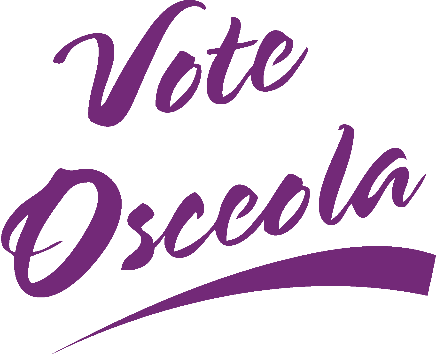 Mary Jane ArringtonSupervisor of ElectionsMaryjane@voteosceola.comKari EwaltCommunity Relations ManagerKari.ewalt@voteosceola.comFOR IMMEDIATE RELEASEElections Office Temporarily Suspends Mailing of Voter Information CardsOSCEOLA COUNTY, FL (3/9/22) -- The State of Florida and Osceola County use 2020 Census Data to redraw legislative districts based on shifts in population. In December 2021, the district boundaries for the Osceola County Board of County Commissioners and School Board were adjusted to make the five districts equal in population, or nearly equal as possible.
 
The Florida Legislature is now in the process of redrawing congressional and state legislative districts to reflect population growth in the state.
 
While this process is ongoing, Osceola County Supervisor of Elections Mary Jane Arrington has decided to temporarily suspend the mailing of voter information cards. As of March 1, 2022, all new voter registration applications and voter registration updates will be processed; however, instead of getting a voter information card, the voter will receive a letter acknowledging their placement on the voter registration rolls for Osceola County.
 
Redistricting often causes altered precinct boundary lines and possibly changes in Election Day polling places. The Elections Office has decided to stop mailing voter information cards until the conclusion of the redistricting process to avoid confusion about Election Day polling place locations. 
 
The Supervisor of Elections estimates redistricting will be completed by early June 2022 and all voters will receive a new voter information card shortly thereafter.
 
Voters are encouraged to verify the information listed on their voter information card.  Please note that voters are not required to produce their voter information card to be able to vote in person. The voter information card is not an acceptable form of ID to vote.
 FOR MORE INFORMATION, CONTACT THE SUPERVISOR OF ELECTIONS AT 407-742-6000